		Соглашение			О принятии согласованных технических правил Организации Объединенных Наций для колесных транспортных средств, предметов оборудования и частей, которые могут быть установлены и/или использованы на колесных транспортных средствах, и об условиях взаимного признания официальных утверждений, выдаваемых на основе этих правил Организации Объединенных Наций*(Пересмотр 3, включающий поправки, вступившие в силу 14 сентября 2017 года)_________		Добавление 73 – Правила № 74 ООН		Пересмотр 2 – Поправка 4Дополнение 10 к поправкам серии 01 − Дата вступления в силу: 28 мая 2019 года		Единообразные предписания, касающиеся официального утверждения транспортных средств категории L1 в отношении установки устройств освещения и световой сигнализации 	Настоящий документ опубликован исключительно в информационных целях. Аутентичным и юридически обязательным текстом является документ: 
ECE/TRANS/WP.29/2018/88._________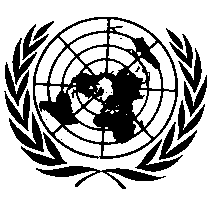 ОРГАНИЗАЦИЯ ОБЪЕДИНЕННЫХ НАЦИЙПункт 6.1 изменить следующим образом:«6.1		Фара дальнего света 6.1.1		Число 		Одна или две официально утвержденного типа в соответствии с: 		а)	Правилами № 113 ООН; 		b)	классом А или В, предусмотренным Правилами № 112 ООН; 		c)	...».Пункт 6.2 изменить следующим образом:«6.2		Фара ближнего света 6.2.1		Число 		Одна или две официально утвержденного типа в соответствии с: 		а)	Правилами № 113 ООН; 		b)	классом А или В, предусмотренным Правилами № 112 ООН; 		c)	…».E/ECE/324/Rev.1/Add.73/Rev.2/Amend.4−E/ECE/TRANS/505/Rev.1/Add.73/Rev.2/Amend.4E/ECE/324/Rev.1/Add.73/Rev.2/Amend.4−E/ECE/TRANS/505/Rev.1/Add.73/Rev.2/Amend.4E/ECE/324/Rev.1/Add.73/Rev.2/Amend.4−E/ECE/TRANS/505/Rev.1/Add.73/Rev.2/Amend.424 June 2019